Publicado en Ciudad de México el 01/06/2022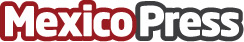 Tala redefine el crédito digital con flexibilidad para combatir la pandemia del estrés financieroSe analizaron más de 3.4 millones de conversaciones digitales y más de 800 entrevistas en línea. Fechas inflexibles de vencimiento de pago fueron la causa principal del estrés financiero para los mexicanosDatos de contacto:Moisés HernándezTouchPointMarketing5544884729Nota de prensa publicada en: https://www.mexicopress.com.mx/tala-redefine-el-credito-digital-con Categorías: Finanzas Sociedad Emprendedores E-Commerce Consumo Bienestar http://www.mexicopress.com.mx